Страна Полезных привычек(Игра - путешествие)Цель: формирование культуры здорового образа жизни младшего школьника.Ход игры:Здравствуйте, ребята!   Вы  любите путешествовать?    Сегодня мы  отправимся в необычную страну. В ней живут… Игра «Шифровка» (привычка) и не одна. А какие бывают привычки? Но мы сегодня поговорим о  полезных привычках. Это удивительная страна. Каждый, кто подружился с её  жителями,  получает  ценный подарок. А вот что это за подарок  вы узнаете из кроссворда, который надо разгадать.Задание 1. Разгадайте кроссворд и определите ключевое слово.1.Утром рано поднимайся,прыгай, бегай, отжимайся.Для здоровья, для порядкалюдям всем нужна …(зарядка) 2.Вот такой забавный случай: Поселилась в ванной туча. Дождик льет с потолка Мне на спину и бока! До чего ж приятно это, Дождик теплый, подогретый, На полу не видно луж, Все ребята любят…(душ)   3. Хочешь ты побить рекорд?       Так тебе поможет…(спорт)                   4. Я  в подмышке  посижу,                       И что делать укажу-                       Или разрешу гулять,        Или уложу в кровать  (градусник)         5. Через нос проходит в грудь.              И обратный держит путь.             Он невидимый, и все же     Без него мы жить не можем  (воздух) 6.  Ясным утром вдоль дороги на траве блестит роса.                                 По дороге едут ноги и бегут два колеса.                                 У загадки есть ответ: это мой …(велосипед)               7. Кто на льду меня догонит?                   Мы бежим вперегонки                   А несут меня не кони,                   А блестящие …(коньки)      8. Чтоб большим спортсменом стать,                   Нужно многое  узнать.                   Вам поможет здесь сноровка                   И, конечно, …(тренировка)Вы правильно отгадали – это ЗДОРОВЬЕ!       Каждый человек  с юных лет должен заботиться о своем здоровье.  Плохое здоровье, болезни служат причиной слабой успеваемости, плохого настроения. Не случайно на вопрос о том, что является более ценным для человека – богатство или слава, один из древнейших философов ответил, что ни богатство, ни слава не делают человека счастливым.«Здоровый нищий счастливее больного, но богатого короля».-Как вы думаете почему?- А чтобы здоровье было хорошим вам нужно подружиться с Полезными привычками.   Полезная привычка №1 -  СОБЛЮДЕНИЕ  РЕЖИМА  ДНЯ. Задание 2.  Соберите по порядку, в нужной последовательности «Режим дня».Вам поможет Полезная привычка №2 - УТРЕННЯЯ ГИМНАСТИКА.Задание 3. Сегодня мы выучим одну из утренних гимнастик. ЗДОРОВЬЕ В ПОРЯДКЕ – СПАСИБО ЗАРЯДКЕ. Встречаем  Полезную привычку №3 - СОБЛЮДЕНИЕ  ЛИЧНОЙ  ГИГИЕНЫ.- Что такое гигиена? - Какие предметы относятся к личной гигиене? (расческа, зубная щетка, носовой платок, мыло…)- Какие правила гигиены вы знаете?   ( мыть руки перед едой, после туалета, после прогулки;      никогда не есть немытые овощи  и фрукты;      чистить зубы 2 раза в день - утром и вечером;       умываться по утрам и вечерам;       уметь пользоваться носовым платком;       следить за чистотой одежды и обуви).Следующая  Полезная привычка №4 - ЗАНЯТИЕ  СПОРТОМ.Упражнение « Кувшин».В далекой Индии - вода дорогое удовольствие. Люди ходили за водой, неся наполненный кувшин на голове. Чтобы кувшин удержать на голове, надо идти прямо, держать осанку или кувшин упадет.Мы отправляемся к ручью.  На голову положим спичечный коробок, это наш кувшин.Присядем, наберем воды, встанем, сделаем несколько шагов. Наша  задача сохранять равновесие и не уронить «кувшинчик».МАЛО СПОРТОМ ЗАНИМАТЬСЯ, НАДО ПРАВИЛЬНО ПИТАТЬСЯ. Вы догадались, о какой Полезной привычке мы сейчас будем говорить?Правильно! Полезная привычка № 5- ЗДОРОВОЕ  ПИТАНИЕ. - Ребята,  почтальон принес письмо от Карлсона. Здравствуйте, друзья!Свое письмо пишу из больницы. У меня ухудшилось здоровье: болит голова, в глазах звездочки. Доктор говорит, что мне нужно правильно питаться. Я составил себе меню на обед: торт с лимонадом, чипсы, варенье и пепси-кола. Это моя любимая еда. Наверно, скоро я буду здоров.                           Ваш Карлсон.- Ребята, верно ли  Карлсон составил меню?Задание 5.  Сейчас мы идем в магазин и выберем продукты для него.Рыба                   « Пепси-Кола»   Кефир                  Чипсы   « Геркулес»          Гречка    Мясо                    Морковь   Клюква              Лук    Яблоки                 Мёд    Молоко                Капуста        Мы выбрали  только  полезные продукты.Рыба, мясо, молочные продукты нужны нашему организму, чтобы быть сильными.  Мед, « Геркулес», гречка дают организму энергию, чтобы двигаться, хорошо думать, не уставать.Овощи и фрукты содержат много витаминов, которые помогают человеку  расти, развиваться.- Ягоды, фрукты и овощи – основные источники витаминов и минеральных веществ.Большинство витаминов не образуются в организме человека и не накапливаются, а поступают только вместе с пищей. Вот почему ягоды, овощи и фрукты должны быть в рационе ребенка регулярно.- Витамин  А- это витамин роста. Еще он помогает нашим глазам сохранить зрение.Найти его можно в молоке, моркови, зеленом луке.-Витамин  С- прячется в чесноке, капусте. Луке, во всех овощах, фруктах, ягодах.-Витамин  Д сохраняет зубы. Без него зубы становятся хрупкими. Его можно найти в молоке, рыбе, твороге. Загорая на солнце, мы тоже получаем витамин  Д.Информационный блок:  А знаете ли вы, ребята, что некоторые  Полезные привычки пришли к нам из других стран?             Каждая страна интересна по-своему: историей, культурой, традициями. Касается это и культуры здорового образа жизни. Путешествуя по миру, вы можете привезти не только сувениры для своих близких, но и полезные привычки.Полезная привычка из Греции:    ЛЮБОВЬ К ОЛИВКОВОМУ МАСЛУ.  Из Греции к нам пришла  любовь к средиземноморской кухне и особенно полезная привычка регулярно употреблять оливковое масло.За счет высокого содержания полиненасыщенных жирных омега - кислот оно полезно для сосудов и пищеварения, снижает риск заболеваний сердца и нервной системы.Любовь греков к этому продукту столь велика, что они используют его в приготовлении не только салатов, всевозможных закусок и супов, но и десертов, например, рождественского печенья.Полезная привычка из Германии:     ВЕЛОПРОГУЛКИ.В отличие от греков похвастаться здоровой кухней жители Германии не могут — покушать они любят плотно. Но зато всегда не прочь прокатиться на велосипеде. Для своего железного друга немцы даже придумали шутливое называние — «дратэзель» (Drahtesel) — «проволочный осел».Велосипедистов в Германии встречаешь повсеместно. Это офисные сотрудники, спешащие с утра на работу, и любители воскресного отдыха на природе, и пенсионеры, и молодежь, и, конечно, семьи с детьми. Для прогулок на «проволочных осликах» в Германии созданы все условия: в каждом городе несчетное количество велосипедных дорожек, которые тянутся вдоль автострад, пересекают парки, сады и  скверы.Полезная привычка из Китая:    ГИМНАСТИКА НА СВЕЖЕМ ВОЗДУХЕ.Жители Китая к потребностям своего организма очень внимательны. Ведь собственное здоровье для них — это не только одна из главных жизненных ценностей, но и долг перед семьей и нацией. Именно поэтому в Китае так популярна чудодейственная гимнастика Ци-гун.Туристы часто поражаются, встречая китайцев, выполняющих  Ци-гун прямо на улице. Такие «сходки» могут быть весьма многочисленными.На улицах собираются группы от 2-3 до 100 человек. И все повторяют движения одного инструктора-«заводилы».Полезная привычка из Индии:     ЗАНЯТИЯ ТАНЦАМИ.Из Индии помимо любви к свежим фруктам и овощам, занятиям йогой стоит привезти полезную привычку танцевать.История классического танца в Индии (а он здесь существует во множестве разновидностей: кучипуди, бхаратанатьям, катхали) насчитывает тысячи лет. И интерес к этому искусству не ослабевает.Индийцы видят в нем способ целостного совершенствования личности: духовное и физическое развитие, тренинг памяти, координации и выносливости.Благодаря регулярным занятиям танцами вы станете  гибкими, укрепите поясницу, коленные суставы, улучшите кровообращение в спине и шее. И, конечно, уроки  кучипуди  создают прекрасное настроение.ХОРОШЕЕ НАСТРОЕНИЕ – это тоже  Полезная привычка!Без хорошего настроения ничего не получится.  Давайте больше улыбаться  и радоваться окружающему миру!     Подведение итогов:Наше путешествие подошло к концу.Я желаю вам, ребята, быть здоровыми всегда,Но добиться результата невозможно без труда.Постарайтесь не лениться – каждый раз перед едой,Прежде чем за стол садиться, руки вымойте водой.И зарядкой занимайтесь ежедневно по утрам.И, конечно, закаляйтесь – это так поможет вам!Свежим воздухом дышите по возможности всегда.На прогулку в лес ходите, он вам силы даст, друзья!Это вовсе не секреты, как здоровье сохранить.Выполняйте все советы, и легко вам будет жить. Здравствуйте, друзья!Свое письмо пишу из больницы. У меня ухудшилось здоровье: болит голова, в глазах звездочки. Доктор говорит, что мне нужно правильно питаться. Я составил себе меню на обед: торт с лимонадом, чипсы, варенье и пепси-кола. Это моя любимая еда. Наверно, скоро я буду здоров.                           Ваш Карлсон.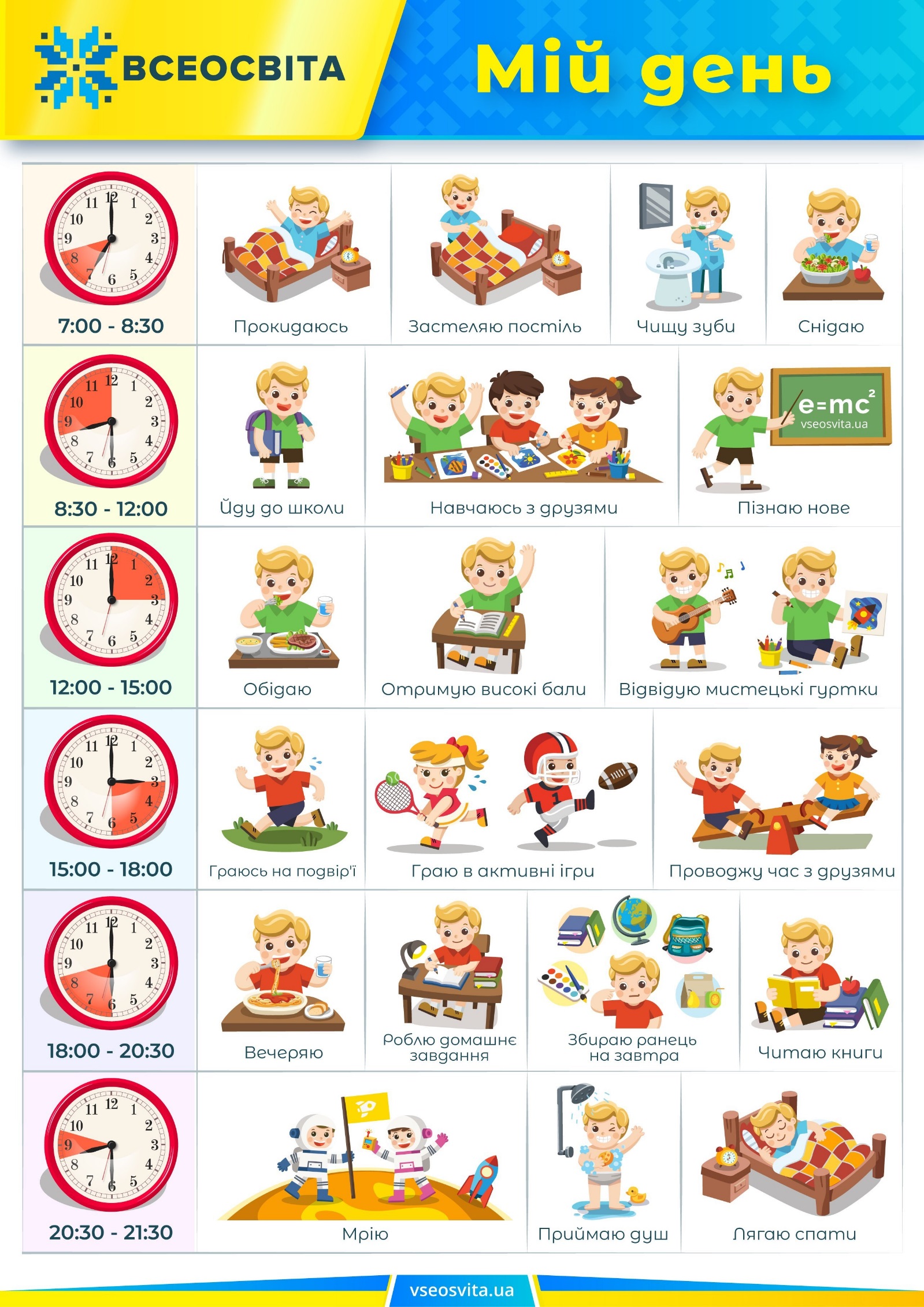 ПОЗТРЮИТЕВОЮЕЫШЧКЗАШПОЗТРЮИТЕВОЮЕЫШЧКЗАШ